Consorzio 6 Toscana Sud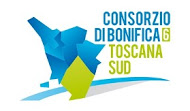 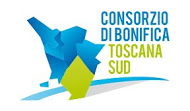 Viale Ximenes n. 3 – 58100 Grosseto- tel. 0564.22189bonifica@pec.cb6toscanasud.it-www.cb6toscanasud.it Codice Fiscale  01547070530  DIRETTORE GENERALEDecreto  N. 131 –  Data Adozione  25/03/2016     Atto Pubblicato su Banca Dati escluso/i allegato/i OGGETTO: Rinnovo contratto di licenza d’uso annuale per il servizio Hosting ed i prodotti e i servizi della piattaforma tecnologica “Unitas” per la gestione del catasto, comprensivo dei canoni annuali di licenza d’uso ed assistenza programmi e funzionale alla Capacitas srl con sede in San Donà di Piave (VE), via Orcalli, 17 c/o Rebecca Service – P.iva 03309000275.CUP: B59J16001520005 - CIG: Z4B19284EE - € 29.000,00 IVA di legge esclusaNumero proposta:   -DECRETO DEL DIRETTORE GENERALE N. 131 DEL 25 MARZO 2016L’anno duemilasedici il giorno venticinque (25) del mese di marzo alle ore 10,00 presso la sede del Consorzio in Grosseto, viale Ximenes n. 3IL DIRETTORE GENERALEVista la Legge Regionale n. 79 del 27.12.2012;Visto il Decreto del Presidente n. 223 del 22.01.2015 con il quale è stato assunto l’Arch. Fabio Zappalorti con la qualifica di Direttore Generale del Consorzio 6 Toscana Sud a far data dal 01 Febbraio 2015; Visto il vigente Statuto Consortile approvato con delibera n. 6 dell’Assemblea consortile seduta  n. 2 del 29.04.2015 e pubblicato sul B.U.R.T Parte Seconda n. 20 del 20.05.2015 Supplemento n. 78;  Visto in particolare l’Art. 39, comma 1 lettera b) e c) del Vigente Statuto;Visto il D.Lgs. 12 aprile 2006, n. 163 “Codice dei contratti di lavori, servizi e forniture”;Visto il D.P.R. 5 ottobre 2010, n. 207 “Regolamento di esecuzione e attuazione del Decreto Legislativo n. 163/2006”;Vista la L.R. 13 luglio 2007, n. 38 “Norme in materia di contratti pubblici e relative disposizioni sulla sicurezza e regolarità del lavoro” e successive modifiche ed integrazioni;Vista la L. 241/1990 “Nuove norme in materia di procedimento amministrativo e di diritto di accesso ai documenti amministrativi”;Considerato che il Consorzio si avvale della ditta Capacitas srl per la fornitura dei programmi informatici necessari alla gestione del catasto ed alla predisposizione dei contributi consortili;Considerato che il Consorzio, per la gestione del catasto, ha la necessità di rinnovare il contratto di licenza d’uso annuale per il servizio Hosting ed i prodotti ed i servizi della piattaforma tecnologica “Unitas” per la gestione del catasto, comprensivo dei canoni annuali di licenza d’uso ed assistenza programmi e funzionale già fornito dalla Ditta Capacitas srl;Vista la proposta economica della ditta  Capacitas Srl, prot. 2016/150-P del 02.03.2016, al ns. prot. 1657 del 16.03.2016 che prevede per l’anno 2016 un canone unico comprensivo di licenze d’uso, servizio Sapf, servizio Hosting di seguito dettagliata per:tutte le procedure Unitas (volture.net,admin.net,report.net) ;tutte le procedure basate sul web/cloud (inVolture, inCass, inCrm base, inSepa base, inGis, inCatasto, inAnagrafiche);la teleassistenza.Considerato che detto canone comprende tutti i prodotti già istallati e quelli nuovi che include per tutti gli utenti illimitatamente e indipendentemente dal numero di basi dati o di sedi dell’ente;Considerato che le sopra riportate procedure vengono fornite dalla Ditta Capacitas srl per un’ importo complessivo di  € 29.000,00 Iva di legge esclusa che trova copertura finanziaria nel Bilancio di Previsione anno 2016;Vista la bozza di contratto avente per oggetto il rinnovo della licenza d’uso annuale per il servizio Hosting ed i prodotti e i servizi della piattaforma tecnologica “Unitas” per la gestione del catasto, comprensivo dei canoni annuali di licenza d’uso ed assistenza programmi e funzionale - anno 2016;Ritenuto che la ditta Capacitas srl con sede in San Donà di Piave (VE), via Orcalli, 17 c/o Rebecca Service – P.iva 03309000275,  è in possesso dei requisiti di cui all’art.38 D.lgs. 163/2006;Considerato che sono state verificate la regolarità delle posizioni contributive, la tracciabilità dei flussi finanziari di cui all’art. 3 della Legge 13 agosto 2010 n.136;Visto il parere di Regolarità Contabile rilasciato dall’Area Amministrativa;Acquisito il numero CIG: Z4B19284EE  rilasciato dall’Autorità Nazionale Anticorruzione (ANAC);DECRETAle premesse costituiscono parte integrante del presente provvedimento.di approvare, alla Capacitas srl con sede in San Donà di Piave (VE), via Orcalli, 17 c/o Rebecca Service – P.iva 03309000275, per le motivazioni espresse in premessa, l'affidamento per il rinnovo del contratto di licenza d’uso annuale per il servizio Hosting ed i prodotti e i servizi della piattaforma tecnologica “Unitas” per la gestione del catasto, comprensivo dei canoni annuali di licenza d’uso ed assistenza programmi e funzionale prevedendo:tutte le procedure Unitas (volture.net,admin.net,report.net) ;tutte le procedure basate sul web/cloud (inVolture, inCass, inCrm base, inSepa base, inGis, inCatasto, inAnagrafiche);la teleassistenza.di dare atto che l’affidamento in oggetto trova copertura finanziaria per € 35.380,00 IVA compresa nel Bilancio di Previsione 2016 – Titolo 1 - categoria 1 – capitolo 9 - Art. 11 “Canone manutenzione Capacitas full service gestione economico finanziaria e segreteria” Assegnazione 6250 - Impegno 6250.1.		IL DIRETTORE GENERALE		(Arch. Fabio Zappalorti)		Parere di Regolarità ContabileIl sottoscritto Dott. Carlo Cagnani in qualità di Direttore dell’Area Amministrativa esprime sulla presente Decreto  il parere, in ordine alla sola Regolarità Contabile: FAVOREVOLEFirmato Dott. Carlo CagnaniATTESTATO DI PUBBLICAZIONEIl sottoscritto Direttore dell’ Area Amministrativa certifica che il presente Decreto viene affisso all’Albo pretorio del Consorzio a partire dal 25.03.2016 per almeno 10 giorni consecutivi,  ai fini di pubblicità e conoscenza.Il Direttore Area AmministrativaFirmato Dott. Carlo Cagnani